АДМИНИСТРАЦИЯ КРАСНОСЕЛЬКУПСКОГО РАЙОНАПОСТАНОВЛЕНИЕ
«08» февраля 2024 г.                                                                          № 33-Пс. КрасноселькупО внесении изменений в муниципальную программу муниципального округа Красноселькупский район Ямало-Ненецкого автономного округа «Развитие транспортной инфраструктуры»Во исполнение решений Думы Красноселькупского района от 26.12.2023 № 248 «О внесении изменений в решение Думы Красноселькупского района «О бюджете Красноселькупского района на 2023 год и плановый период 2024 и 2025 годов», от 19.12.2023 № 239 «О бюджете Красноселькупского района на 2024 год и плановый период 2025 и 2026 годов», в соответствии с порядком разработки и реализации муниципальных программ муниципального округа Красноселькупский район Ямало-Ненецкого автономного округа, утвержденным постановлением Администрации Красноселькупского района от 07.12.2021 № 51-П, руководствуясь Уставом муниципального округа Красноселькупский район Ямало-Ненецкого автономного округа, Администрация Красноселькупского района постановляет:Утвердить прилагаемые изменения, которые вносятся в муниципальную программу муниципального округа Красноселькупский район Ямало-Ненецкого автономного округа «Развитие транспортной инфраструктуры», утвержденную постановлением Администрации Красноселькупского района от 21.12.2021 № 99-П. 2. Опубликовать настоящее постановление в газете «Северный край» и разместить на официальном сайте муниципального округа Красноселькупский район Ямало-Ненецкого автономного округа.3. Настоящее постановление вступает в силу с момента его опубликования и в части объемов финансового обеспечения на 2024 год распространяется на правоотношения, возникшие с 01 января 2024 года.Глава Красноселькупского района                                             Ю.В. ФишерПриложение УТВЕРЖДЕНЫпостановлением АдминистрацииКрасноселькупского районаот «08» февраля 2024 г. № 33-ПИЗМЕНЕНИЯ, 
 которые вносятся в муниципальную программу муниципального округа Красноселькупский район Ямало-Ненецкого автономного округа «Развитие транспортной инфраструктуры», утвержденную постановлением Администрации Красноселькупского района от 21.12.2021 № 99-ПРаздел «Финансовое обеспечение муниципальной программы» паспорта муниципальной программы изложить в следующей редакции: «».Структуру муниципальной программы изложить в следующей редакции:«».Приложение 1 к муниципальной программе изложить в следующей редакции:«Приложение № 1к муниципальной программе муниципального округа Красноселькупский район Ямало-Ненецкого автономного округа«Развитие транспортной инфраструктуры»ХАРАКТЕРИСТИКА МЕРОПРИЯТИЙмуниципальной программы муниципального округа Красноселькупский район Ямало-Ненецкого автономного округа «Развитие транспортной инфраструктуры»».Приложение № 2 к муниципальной программе изложить в следующей редакции:«Приложение № 2к муниципальной программе муниципального округа Красноселькупский район Ямало-Ненецкого автономного округа«Развитие транспортной инфраструктуры»ДЕТАЛИЗИРОВАННЫЙ ПЕРЕЧЕНЬмероприятий муниципальной программы муниципального округа Красноселькупский район Ямало-Ненецкого автономного округа «Развитие транспортной инфраструктуры»на 2023 год«».5. Муниципальную программу дополнить приложением № 2.1. следующего содержания:«Приложение № 2.1.к муниципальной программе муниципального округа Красноселькупский район Ямало-Ненецкого автономного округа«Развитие транспортной инфраструктуры»».ПАСПОРТ ПАСПОРТ ПАСПОРТ муниципальной программы муниципального округа Красноселькупский район муниципальной программы муниципального округа Красноселькупский район муниципальной программы муниципального округа Красноселькупский район Ямало-Ненецкого автономного округаЯмало-Ненецкого автономного округаЯмало-Ненецкого автономного округа«Развитие транспортной инфраструктуры»«Развитие транспортной инфраструктуры»«Развитие транспортной инфраструктуры»(наименование)(наименование)(наименование)Куратор муниципальной программы муниципального округа Красноселькупский район Ямало-Ненецкого автономного округаПервый заместитель Главы Администрации Красноселькупского района Первый заместитель Главы Администрации Красноселькупского района Ответственный исполнитель муниципальной программы муниципального округа Красноселькупский район Ямало-Ненецкого автономного округаУправление ЖКХ транспорта и связи Администрации Красноселькупского районаУправление ЖКХ транспорта и связи Администрации Красноселькупского районаСоисполнители муниципальной программы муниципального округа Красноселькупский район Ямало-Ненецкого автономного округаУправление жизнеобеспечения села Красноселькуп Администрации Красноселькупского района
Администрация села Толька (территориальный орган (структурное подразделение) Администрации Красноселькупского района)                                                          МКУ "Комитет по управлению капитальным строительством"
Администрация села Ратта (территориальный орган (структурное подразделение) Администрации Красноселькупского района)                                                     Управление жизнеобеспечения села Красноселькуп Администрации Красноселькупского района
Администрация села Толька (территориальный орган (структурное подразделение) Администрации Красноселькупского района)                                                          МКУ "Комитет по управлению капитальным строительством"
Администрация села Ратта (территориальный орган (структурное подразделение) Администрации Красноселькупского района)                                                     Участники муниципальной программы--Цель муниципальной программы муниципального округа Красноселькупский район Ямало-Ненецкого автономного округаОбеспечение устойчивого развития муниципального округа Красноселькупский район Ямало-Ненецкого автономного округаОбеспечение устойчивого развития муниципального округа Красноселькупский район Ямало-Ненецкого автономного округаНаправления 1. «Развитие аэропортов  на территории Красноселькупского района»1. «Развитие аэропортов  на территории Красноселькупского района»2. «Создание условий транспортной доступности на территории муниципального округа Красноселькупский район»2. «Создание условий транспортной доступности на территории муниципального округа Красноселькупский район»3. «Дорожное хозяйство»3. «Дорожное хозяйство»Срок и этапы реализации муниципальной программы муниципального округа Красноселькупский район Ямало-Ненецкого автономного округаСрок реализации 2022-2035 г.г. I этап реализации 2022-2025 г.г.II этап реализации 2026-2029 г.г.Срок реализации 2022-2035 г.г. I этап реализации 2022-2025 г.г.II этап реализации 2026-2029 г.г.Финансовое обеспечение муниципальной программы (тыс. руб.)Финансовое обеспечение муниципальной программы (тыс. руб.)Финансовое обеспечение муниципальной программы (тыс. руб.)Общий объем финансирования муниципальной программыВсего, в том числе:2 188 145,251средства федерального бюджета0,000средства окружного бюджета1 389 269,698средства бюджета района798 875,553- в том числе по этапам реализации:I этап реализации 2022-2025 годыВсего, в том числе:1 937 252,251средства федерального бюджета0,000средства окружного бюджета1 298 880,698средства бюджета района638 371,553                         - в том числе по годам:2022 годВсего, в том числе:923 890,521средства федерального бюджета0,000средства окружного бюджета745 091,000средства бюджета района178 799,5212023 годВсего, в том числе:417 875,730средства федерального бюджета0,000средства окружного бюджета259 661,698средства бюджета района158 214,0322024 годВсего, в том числе:344 634,000средства федерального бюджета0,000средства окружного бюджета203 739,000средства бюджета района140 895,0002025 годВсего, в том числе:250 852,000средства федерального бюджета0,000средства окружного бюджета90 389,000средства бюджета района160 463,000II этап реализации 2026-2029 годыВсего, в том числе:250 893,000средства федерального бюджета0,000средства окружного бюджета90 389,000средства бюджета района160 504,000 - в том числе по годам:2026 годВсего, в том числе:250 893,000средства федерального бюджета0,000средства окружного бюджета90 389,000средства бюджета района160 504,0002027 годВсего, в том числе:0,000средства федерального бюджета0,000средства окружного бюджета0,000средства бюджета района0,0002028 годВсего, в том числе:0,000средства федерального бюджета0,000средства окружного бюджета0,000средства бюджета района0,0002029 годВсего, в том числе:0,000средства федерального бюджета0,000средства окружного бюджета0,000средства бюджета района0,000СТРУКТУРА СТРУКТУРА СТРУКТУРА СТРУКТУРА СТРУКТУРА СТРУКТУРА СТРУКТУРА СТРУКТУРА СТРУКТУРА СТРУКТУРА СТРУКТУРА СТРУКТУРА СТРУКТУРА муниципальной программы  муниципального округа Красноселькупский район муниципальной программы  муниципального округа Красноселькупский район муниципальной программы  муниципального округа Красноселькупский район муниципальной программы  муниципального округа Красноселькупский район муниципальной программы  муниципального округа Красноселькупский район муниципальной программы  муниципального округа Красноселькупский район муниципальной программы  муниципального округа Красноселькупский район муниципальной программы  муниципального округа Красноселькупский район муниципальной программы  муниципального округа Красноселькупский район муниципальной программы  муниципального округа Красноселькупский район муниципальной программы  муниципального округа Красноселькупский район муниципальной программы  муниципального округа Красноселькупский район муниципальной программы  муниципального округа Красноселькупский район Ямало-Ненецкого автономного округаЯмало-Ненецкого автономного округаЯмало-Ненецкого автономного округаЯмало-Ненецкого автономного округаЯмало-Ненецкого автономного округаЯмало-Ненецкого автономного округаЯмало-Ненецкого автономного округаЯмало-Ненецкого автономного округаЯмало-Ненецкого автономного округаЯмало-Ненецкого автономного округаЯмало-Ненецкого автономного округаЯмало-Ненецкого автономного округаЯмало-Ненецкого автономного округа«Развитие транспортной инфраструктуры»«Развитие транспортной инфраструктуры»«Развитие транспортной инфраструктуры»«Развитие транспортной инфраструктуры»«Развитие транспортной инфраструктуры»«Развитие транспортной инфраструктуры»«Развитие транспортной инфраструктуры»«Развитие транспортной инфраструктуры»«Развитие транспортной инфраструктуры»«Развитие транспортной инфраструктуры»«Развитие транспортной инфраструктуры»«Развитие транспортной инфраструктуры»«Развитие транспортной инфраструктуры»тыс. рублейтыс. рублейтыс. рублейтыс. рублейтыс. рублейтыс. рублейтыс. рублейтыс. рублейтыс. рублейтыс. рублейтыс. рублейтыс. рублейтыс. рублей№ п/пНаименование структурного элемента муниципальной программы  муниципального округа Красноселькупский район Ямало-Ненецкого автономного округаВсего по программе/ единицы измерения показателяВсего за I этап/ единицы измерения показателя2022 год2023 год 2024 год 2025 год Всего за II этап/ единицы измерения показателя2026 год2027 год 2028 год 2029 год 123456789101112131Муниципальная программа  муниципального округа Красноселькупский район Ямало-Ненецкого автономного округа «Развитие транспортной инфраструктуры» Муниципальная программа  муниципального округа Красноселькупский район Ямало-Ненецкого автономного округа «Развитие транспортной инфраструктуры» Муниципальная программа  муниципального округа Красноселькупский район Ямало-Ненецкого автономного округа «Развитие транспортной инфраструктуры» Муниципальная программа  муниципального округа Красноселькупский район Ямало-Ненецкого автономного округа «Развитие транспортной инфраструктуры» Муниципальная программа  муниципального округа Красноселькупский район Ямало-Ненецкого автономного округа «Развитие транспортной инфраструктуры» Муниципальная программа  муниципального округа Красноселькупский район Ямало-Ненецкого автономного округа «Развитие транспортной инфраструктуры» Муниципальная программа  муниципального округа Красноселькупский район Ямало-Ненецкого автономного округа «Развитие транспортной инфраструктуры» Муниципальная программа  муниципального округа Красноселькупский район Ямало-Ненецкого автономного округа «Развитие транспортной инфраструктуры» Муниципальная программа  муниципального округа Красноселькупский район Ямало-Ненецкого автономного округа «Развитие транспортной инфраструктуры» Муниципальная программа  муниципального округа Красноселькупский район Ямало-Ненецкого автономного округа «Развитие транспортной инфраструктуры» Муниципальная программа  муниципального округа Красноселькупский район Ямало-Ненецкого автономного округа «Развитие транспортной инфраструктуры» Муниципальная программа  муниципального округа Красноселькупский район Ямало-Ненецкого автономного округа «Развитие транспортной инфраструктуры» 2Цель муниципальной программы:  «Обеспечение устойчивого развития муниципального округа Красноселькупский район Ямало-Ненецкого автономного округа»Цель муниципальной программы:  «Обеспечение устойчивого развития муниципального округа Красноселькупский район Ямало-Ненецкого автономного округа»Цель муниципальной программы:  «Обеспечение устойчивого развития муниципального округа Красноселькупский район Ямало-Ненецкого автономного округа»Цель муниципальной программы:  «Обеспечение устойчивого развития муниципального округа Красноселькупский район Ямало-Ненецкого автономного округа»Цель муниципальной программы:  «Обеспечение устойчивого развития муниципального округа Красноселькупский район Ямало-Ненецкого автономного округа»Цель муниципальной программы:  «Обеспечение устойчивого развития муниципального округа Красноселькупский район Ямало-Ненецкого автономного округа»Цель муниципальной программы:  «Обеспечение устойчивого развития муниципального округа Красноселькупский район Ямало-Ненецкого автономного округа»Цель муниципальной программы:  «Обеспечение устойчивого развития муниципального округа Красноселькупский район Ямало-Ненецкого автономного округа»Цель муниципальной программы:  «Обеспечение устойчивого развития муниципального округа Красноселькупский район Ямало-Ненецкого автономного округа»Цель муниципальной программы:  «Обеспечение устойчивого развития муниципального округа Красноселькупский район Ямало-Ненецкого автономного округа»Цель муниципальной программы:  «Обеспечение устойчивого развития муниципального округа Красноселькупский район Ямало-Ненецкого автономного округа»Цель муниципальной программы:  «Обеспечение устойчивого развития муниципального округа Красноселькупский район Ямало-Ненецкого автономного округа»2.1.Показатель 1.  Количество маршрутов, по которым организованны регулярные пассажирские перевозки воздушным транспортом из аэропортов муниципального округа Красноселькупский районшт.шт.6666шт.66662.2.Весовое значение показателя 1ХХ1111Х10003.Общий объём бюджетных ассигнований  на реализацию муниципальной программы  муниципального округа Красноселькупский район Ямало-Ненецкого автономного округа, в том числе:2 188 145,2511 937 252,251923 890,521417 875,730344 634,000250 852,000250 893,000250 893,0000,0000,0000,0003.2.за счет окружного бюджета (при наличии)1 389 269,6981 298 880,698745 091,000259 661,698203 739,00090 389,00090 389,00090 389,0000,0000,0000,0003.3.за счет местного бюджета  798 875,553638 371,553178 799,521158 214,032140 895,000160 463,000160 504,000160 504,0000,0000,0000,0004.Направление 1 «Развитие аэропортов  на территории Красноселькупского района»Направление 1 «Развитие аэропортов  на территории Красноселькупского района»Направление 1 «Развитие аэропортов  на территории Красноселькупского района»Направление 1 «Развитие аэропортов  на территории Красноселькупского района»Направление 1 «Развитие аэропортов  на территории Красноселькупского района»Направление 1 «Развитие аэропортов  на территории Красноселькупского района»Направление 1 «Развитие аэропортов  на территории Красноселькупского района»Направление 1 «Развитие аэропортов  на территории Красноселькупского района»Направление 1 «Развитие аэропортов  на территории Красноселькупского района»Направление 1 «Развитие аэропортов  на территории Красноселькупского района»Направление 1 «Развитие аэропортов  на территории Красноселькупского района»Направление 1 «Развитие аэропортов  на территории Красноселькупского района»4.1.Весовое значение направления 1ХХ0,2000Х00004.2.Комплексы процессных мероприятийКомплексы процессных мероприятийКомплексы процессных мероприятийКомплексы процессных мероприятийКомплексы процессных мероприятийКомплексы процессных мероприятийКомплексы процессных мероприятийКомплексы процессных мероприятийКомплексы процессных мероприятийКомплексы процессных мероприятийКомплексы процессных мероприятийКомплексы процессных мероприятий4.3.Показатель № 1  «Количество взлетно-посадочных полос, по которым увеличена несущая способность покрытия»шт.шт.1000шт.00004.5.Весовое значение показателя 1ХХ0,1000Х0000Показатель № 2  «Объем перевозок пассажиров через аэропорт»шт.шт.12 000000шт.0000Весовое значение показателя 2ХХ0,1000Х00004.6.Комплекс процессных мероприятий 1  «Строительство (реконструкция) объектов» всего тыс. руб., в том числе471 162,000471 162,000471 162,0000,0000,0000,0000,0000,0000,0000,0000,0004.8.за счет окружного бюджета466 450,000466 450,000466 450,0000,0000,0000,0000,0000,0000,0000,0000,0004.9.за счет местного бюджета  4 712,0004 712,0004 712,0000,0000,0000,0000,0000,0000,0000,0000,0005.Направление 2 «Создание условий транспортной доступности на территории муниципального округа Красноселькупский район»Направление 2 «Создание условий транспортной доступности на территории муниципального округа Красноселькупский район»Направление 2 «Создание условий транспортной доступности на территории муниципального округа Красноселькупский район»Направление 2 «Создание условий транспортной доступности на территории муниципального округа Красноселькупский район»Направление 2 «Создание условий транспортной доступности на территории муниципального округа Красноселькупский район»Направление 2 «Создание условий транспортной доступности на территории муниципального округа Красноселькупский район»Направление 2 «Создание условий транспортной доступности на территории муниципального округа Красноселькупский район»Направление 2 «Создание условий транспортной доступности на территории муниципального округа Красноселькупский район»Направление 2 «Создание условий транспортной доступности на территории муниципального округа Красноселькупский район»Направление 2 «Создание условий транспортной доступности на территории муниципального округа Красноселькупский район»Направление 2 «Создание условий транспортной доступности на территории муниципального округа Красноселькупский район»Направление 2 «Создание условий транспортной доступности на территории муниципального округа Красноселькупский район»5.1.Весовое значение направления 2ХХ0,30,50,50,8Х0,80005.2.Комплексы процессных мероприятийКомплексы процессных мероприятийКомплексы процессных мероприятийКомплексы процессных мероприятийКомплексы процессных мероприятийКомплексы процессных мероприятийКомплексы процессных мероприятийКомплексы процессных мероприятийКомплексы процессных мероприятийКомплексы процессных мероприятийКомплексы процессных мероприятийКомплексы процессных мероприятий5.3.Показатель №3  «Количество автотранспорта воспользовавшегося временными зимними автодорогами»шт.шт.1 9001 9001 9001 900шт.1 9000005.4.Весовое значение показателя 3ХХ0,10,30,30,3Х0,30005.6.Комплекс процессных мероприятий 2  «Организация автомобильного сообщения в зимний период времени между поселениями в границах муниципального округа Красноселькупский район» всего тыс. руб., в том числе:566 596,518442 361,518110 550,000103 093,518104 483,000124 235,000124 235,000124 235,0000,0000,0000,0005.7.за счет местного бюджета  566 596,518442 361,518110 550,000103 093,518104 483,000124 235,000124 235,000124 235,0000,0000,0000,0005.8.Показатель №4  «Количество выполненных рейсов из аэропортов муниципального округа Красноселькупский район»шт.шт.64556464шт.640005.9.Весовое значение показателя 4ХХ0,20,20,20,5Х0,500,00005.10.Комплекс процессных мероприятий 3 «Организация транспортного обслуживания населения» всего тыс. руб., в том числе264 121,700238 622,70055 372,00077 883,70079 868,00025 499,00025 499,00025 499,0000,0000,0000,0005.11.за счет окружного бюджета141 370,000141 370,00033 720,00053 825,00053 825,0000,0000,0000,0000,0000,0000,0005.12.за счет местного бюджета  122 751,70097 252,70021 652,00024 058,70026 043,00025 499,00025 499,00025 499,0000,0000,0000,0006.Направление 3 «Дорожное хозяйство»Направление 3 «Дорожное хозяйство»Направление 3 «Дорожное хозяйство»Направление 3 «Дорожное хозяйство»Направление 3 «Дорожное хозяйство»Направление 3 «Дорожное хозяйство»Направление 3 «Дорожное хозяйство»Направление 3 «Дорожное хозяйство»Направление 3 «Дорожное хозяйство»Направление 3 «Дорожное хозяйство»Направление 3 «Дорожное хозяйство»Направление 3 «Дорожное хозяйство»6.1.Весовое значение направления 3ХХ0,50,50,50,2Х0,26.2.Комплексы процессных мероприятийКомплексы процессных мероприятийКомплексы процессных мероприятийКомплексы процессных мероприятийКомплексы процессных мероприятийКомплексы процессных мероприятийКомплексы процессных мероприятийКомплексы процессных мероприятийКомплексы процессных мероприятийКомплексы процессных мероприятийКомплексы процессных мероприятийКомплексы процессных мероприятий6.3.Показатель № 5 «Протяженность дорог общего пользования местного значения, не отвечающих нормативным требованиям к транспортно-эксплуатационному состоянию сети автомобильных дорог общего пользования.»км.км.9,99,840,440,4км.40,40006.4.Весовое значение показателя 5ХХ0,10,10,20,2Х0,20006.5.Показатель № 6 «Протяженность дорог общего пользования местного значения, законченных ремонтом, капитальным ремонтом в населенных пунктах муниципального округа Красноселькупский район»км.км.220,30км.00006.6.Весовое значение показателя 6ХХ0,20,20,30Х00006.7.Показатель № 7 «Количество приобретенной дорожной техники»шт.шт.10100шт.00006.8.Весовое значение показателя 7ХХ0,20,200Х00006.9.Комплекс процессных мероприятий 4 «Поддержка дорожного хозяйства» всего тыс. руб., в том числе:886 265,033785 106,033286 806,521236 898,512160 283,000101 118,000101 159,000101 159,0000,0000,0000,0006.10.за счет окружного бюджета781 449,698691 060,698244 921,000205 836,698149 914,00090 389,00090 389,00090 389,0000,0000,0000,0006.11.за счет местного бюджета  104 815,33594 045,33541 885,52131 061,81410 369,00010 729,00010 770,00010 770,0000,0000,0000,000№ п/пНаименование комплекса процессных мероприятий, регионального проекта (проекта Ямала, проекта Красноселькупского района), ответственного исполнителяХарактеристика (состав) мероприятияРезультат1.2341.Направление 1 «Развитие аэропортов на территории Красноселькупского района»Направление 1 «Развитие аэропортов на территории Красноселькупского района»Направление 1 «Развитие аэропортов на территории Красноселькупского района»1.1.Комплекс процессных мероприятий 1 «Строительство (реконструкция) объектов»Комплекс процессных мероприятий 1 «Строительство (реконструкция) объектов»Комплекс процессных мероприятий 1 «Строительство (реконструкция) объектов»1.2.Соисполнитель направления при реализации мероприятий - МКУ "Комитет по управлению капитальным строительством"Мероприятие 1.1 «Реконструкция объекта «Аэропортовый комплекс, взлетно-посадочная полоса с ограждением в с. Красноселькуп» в том числе затраты на проектно-изыскательские работы»  Мероприятие реализовано в 2022 году. Объект получил положительное заключение и передан на временное хранение с 28.12.2022г. АО «Аэропорт Салехард». Финансирование мероприятий на 2024 год – не запланировано.2.Направление 2 «Создание условий транспортной доступности на территории муниципального округа Красноселькупский район»Направление 2 «Создание условий транспортной доступности на территории муниципального округа Красноселькупский район»Направление 2 «Создание условий транспортной доступности на территории муниципального округа Красноселькупский район»2.1.Комплекс процессных мероприятий 2 «Организация автомобильного сообщения в зимний период времени между поселениями в границах муниципального округа Красноселькупского района»Комплекс процессных мероприятий 2 «Организация автомобильного сообщения в зимний период времени между поселениями в границах муниципального округа Красноселькупского района»Комплекс процессных мероприятий 2 «Организация автомобильного сообщения в зимний период времени между поселениями в границах муниципального округа Красноселькупского района»2.2.Соисполнитель направления при реализации мероприятий - МКУ "Комитет по управлению капитальным строительством"Мероприятие 2.1. «Строительство и содержание зимней автомобильной дороги «с. Толька- с. Ратта» предусматривает строительство и содержание временной зимней автомобильной дороги между двумя отдаленными населенными пунктами Красноселькупского района протяженностью 184 км.  Выполнены работы по организации автомобильного сообщения в зимний период времени между поселениями в границах муниципального района, связанные со строительством и содержанием временных зимних автомобильных дорог.   В 2022 году было построено и содержалось 2 зимние автомобильные дороги «с. Толька- Южно-Харампурское месторождение» и «с. Толька- с. Ратта», общей протяженностью 338 км., на сумму 105 035,00 тыс. руб.   В 2023 году было построено и содержалось 2 зимние автомобильные дороги «с. Толька- Южно-Харампурское месторождение» и «с. Толька- с. Ратта», общей протяженностью 338 км., на сумму 103 093,518 тыс. руб.2.2.Соисполнитель направления при реализации мероприятий - МКУ "Комитет по управлению капитальным строительством"Мероприятие 2.2. «Строительство и содержание зимней автомобильной дороги «с. Толька- Южно-Харампурское месторождение» предусматривает строительство и содержание временной зимней автомобильной дороги соединяющей с. Толька с населенными пунктами соседнего муниципального округа протяженностью 154 км.  Выполнены работы по организации автомобильного сообщения в зимний период времени между поселениями в границах муниципального района, связанные со строительством и содержанием временных зимних автомобильных дорог.   В 2022 году было построено и содержалось 2 зимние автомобильные дороги «с. Толька- Южно-Харампурское месторождение» и «с. Толька- с. Ратта», общей протяженностью 338 км., на сумму 105 035,00 тыс. руб.   В 2023 году было построено и содержалось 2 зимние автомобильные дороги «с. Толька- Южно-Харампурское месторождение» и «с. Толька- с. Ратта», общей протяженностью 338 км., на сумму 103 093,518 тыс. руб.2.3.Комплекс процессных мероприятий 3 «Организация транспортного обслуживания населения»Комплекс процессных мероприятий 3 «Организация транспортного обслуживания населения»Комплекс процессных мероприятий 3 «Организация транспортного обслуживания населения»2.4.Соисполнитель при реализации мероприятий Администрация Красноселькупского района (Управление ЖКХ транспорта и связи Администрации Красноселькупского района)Мероприятие 2.3. «Возмещение затрат организации, осуществляющей деятельность по обслуживанию воздушных судов и пассажиров в селе Красноселькуп» способствует осуществлению перевозки пассажиров, багажа воздушным транспортом по льготным тарифам.  Возмещение затрат организации, осуществляющей деятельность по предоставлению транспортных услуг населению и организации транспортного обслуживания населения в селе Красноселькуп Красноселькупского района:  В 2022 году было заключено и реализовано соглашение с АО «Аэропорт Салехард» №44 от 21.04.2022 на сумму 34 061 ,00 тыс. руб.  В 2023 год было заключено и реализовано соглашение с АО «Аэропорт Салехард» №67 от 17.05.2023 на сумму 54 368,70 тыс. руб. с2.4.Соисполнитель при реализации мероприятий Администрация Красноселькупского района (Управление ЖКХ транспорта и связи Администрации Красноселькупского района)Мероприятие 2.4. «Предоставление субсидий организациям воздушного транспорта, осуществляющим транспортное обслуживание населения на местных авиалиниях в границах территории муниципального округа Красноселькупский район по льготным тарифам» способствует сохранению количества маршрутов, по которым организованы регулярные пассажирские перевозки воздушным транспортом.Компенсация недополученных доходов и (или) финансового обеспечения (возмещения) затрат в связи с оказанием услуг по льготным тарифам по маршрутам: Красноселькуп-Толька – КрасноселькупВ 2022 году выполнено 60 рейсов по маршруту Красноселькуп – Толька и обратно, ООО АК «ЯМАЛ» предоставлена субсидия в сумме 18 687,00 тыс. руб.В 2023 году выполнено 53 рейса по маршруту Красноселькуп – Толька и обратно, ООО АК «ЯМАЛ» предоставлена субсидия в сумме 19 233,814 тыс. руб.3.Направление 3 «Дорожное хозяйство»Направление 3 «Дорожное хозяйство»Направление 3 «Дорожное хозяйство»3.1.Комплекс процессных мероприятий 4 «Поддержка дорожного хозяйства»Комплекс процессных мероприятий 4 «Поддержка дорожного хозяйства»Комплекс процессных мероприятий 4 «Поддержка дорожного хозяйства»3.2.Соисполнители:  Управление жизнеобеспечения села Красноселькуп Администрации Красноселькупского района; Администрация села Толька (территориальный орган (структурное подразделение Администрации Красноселькупского района); Администрация села Ратта (территориальный орган (структурное подразделение) Администрации Красноселькупского района)Мероприятие 3.1. «Содержание автомобильных дорог общего пользования местного значения» поддержание дорог и улично-дорожной сети в соответствии с правовыми нормами эксплуатации дорогСофинансирование расходных обязательств, возникающих при выполнении полномочий органами местного самоуправления по вопросам местного значения в сфере дорожной деятельности, в том числе в отношении: - объектов содержания, капитального ремонта, ремонта автомобильных дорог общего пользования местного значения, в том числе проездов к дворовым территориям многоквартирных домов.
В 2022 г. поводились мероприятия направленные на содержание автомобильных дорог общего пользования местного значения: 
- с. Красноселькуп 27.8 км автомобильных дорог общего пользования местного значения на сумму 49 441,00 тыс. руб.; 
- с. Толька 19,2 км автомобильных дорог общего пользования местного значения на сумму 24 716,00 тыс. руб.;  
 - с. Ратта 1,7 км. автомобильных дорог общего пользования местного значения на сумму 1 883,000 тыс. руб.
В 2022 году в с. Красноселькуп капитально отремонтировано  ул. Строителей и ул. Восточная общей протяженностью 0,965 км. на сумму 29 581,00 тыс. руб. Установлено 4 светофорных объекта на сумму 14 340,00 тыс.р уб. 
В с. Толька отремонтировано дорожное ограждение по  ул. Центральная и Набережная общей протяженности 474 м на сумму 
1 996,00 тыс. руб.  В с. Ратта отремонтировано дорожное ограждение по ул. Бурдукова протяженностью 273,8 м  на сумму 228,00 тыс. руб.В 2023 г. поводились мероприятия направленные на содержание автомобильных дорог общего пользования местного значения: 
- с. Красноселькуп 29,6 км автомобильных дорог общего пользования местного значения на сумму 64 923,758 тыс. руб.; 
- с. Толька 19,2 км автомобильных дорог общего пользования местного значения на сумму 26 005,00 тыс. руб.;  
 - с. Ратта 1,8 км. автомобильных дорог общего пользования местного значения на сумму 2 532,906 тыс. руб.Кроме того, в рамках содержания проводилась диагностика УДС во всех селах, произведен расчет нормы содержания 1 км. содержания, ремонта и капитального ремонта.
В 2023 году в с. Красноселькуп капитально отремонтированы  ул. Лесная, ул. Березовая и ул. Хвойная общей протяженностью 0,986 км. на сумму 85 873,144 тыс. руб. Установлен 1 светофорный объект на сумму 7 774,314,00 тыс.руб. 
В с Красноселькуп отремонтирован тротуар по  ул. Полярная общей протяженности 744 м на сумму 21 719,305 тыс. руб. В с Толька отремонтирован тротуар по  ул. Вернадского общей протяженности 210 м на сумму 3 765,7,00 тыс. руб.3.2.Соисполнители:  Управление жизнеобеспечения села Красноселькуп Администрации Красноселькупского района; Администрация села Толька (территориальный орган (структурное подразделение Администрации Красноселькупского района); Администрация села Ратта (территориальный орган (структурное подразделение) Администрации Красноселькупского района)Мероприятие 3.2. «Капитальный ремонт автомобильных дорог общего пользования местного значения» направлено на восстановление дорог и улично-дорожной сети в соответствии с межремонтными срокамиСофинансирование расходных обязательств, возникающих при выполнении полномочий органами местного самоуправления по вопросам местного значения в сфере дорожной деятельности, в том числе в отношении: - объектов содержания, капитального ремонта, ремонта автомобильных дорог общего пользования местного значения, в том числе проездов к дворовым территориям многоквартирных домов.
В 2022 г. поводились мероприятия направленные на содержание автомобильных дорог общего пользования местного значения: 
- с. Красноселькуп 27.8 км автомобильных дорог общего пользования местного значения на сумму 49 441,00 тыс. руб.; 
- с. Толька 19,2 км автомобильных дорог общего пользования местного значения на сумму 24 716,00 тыс. руб.;  
 - с. Ратта 1,7 км. автомобильных дорог общего пользования местного значения на сумму 1 883,000 тыс. руб.
В 2022 году в с. Красноселькуп капитально отремонтировано  ул. Строителей и ул. Восточная общей протяженностью 0,965 км. на сумму 29 581,00 тыс. руб. Установлено 4 светофорных объекта на сумму 14 340,00 тыс.р уб. 
В с. Толька отремонтировано дорожное ограждение по  ул. Центральная и Набережная общей протяженности 474 м на сумму 
1 996,00 тыс. руб.  В с. Ратта отремонтировано дорожное ограждение по ул. Бурдукова протяженностью 273,8 м  на сумму 228,00 тыс. руб.В 2023 г. поводились мероприятия направленные на содержание автомобильных дорог общего пользования местного значения: 
- с. Красноселькуп 29,6 км автомобильных дорог общего пользования местного значения на сумму 64 923,758 тыс. руб.; 
- с. Толька 19,2 км автомобильных дорог общего пользования местного значения на сумму 26 005,00 тыс. руб.;  
 - с. Ратта 1,8 км. автомобильных дорог общего пользования местного значения на сумму 2 532,906 тыс. руб.Кроме того, в рамках содержания проводилась диагностика УДС во всех селах, произведен расчет нормы содержания 1 км. содержания, ремонта и капитального ремонта.
В 2023 году в с. Красноселькуп капитально отремонтированы  ул. Лесная, ул. Березовая и ул. Хвойная общей протяженностью 0,986 км. на сумму 85 873,144 тыс. руб. Установлен 1 светофорный объект на сумму 7 774,314,00 тыс.руб. 
В с Красноселькуп отремонтирован тротуар по  ул. Полярная общей протяженности 744 м на сумму 21 719,305 тыс. руб. В с Толька отремонтирован тротуар по  ул. Вернадского общей протяженности 210 м на сумму 3 765,7,00 тыс. руб.3.2.Соисполнители:  Управление жизнеобеспечения села Красноселькуп Администрации Красноселькупского района; Администрация села Толька (территориальный орган (структурное подразделение Администрации Красноселькупского района); Администрация села Ратта (территориальный орган (структурное подразделение) Администрации Красноселькупского района)Мероприятие 3.3. «Ремонт автомобильных дорог общего пользования местного значения» направлено на восстановление дорог и улично-дорожной сети в соответствии с межремонтными срокамиСофинансирование расходных обязательств, возникающих при выполнении полномочий органами местного самоуправления по вопросам местного значения в сфере дорожной деятельности, в том числе в отношении: - объектов содержания, капитального ремонта, ремонта автомобильных дорог общего пользования местного значения, в том числе проездов к дворовым территориям многоквартирных домов.
В 2022 г. поводились мероприятия направленные на содержание автомобильных дорог общего пользования местного значения: 
- с. Красноселькуп 27.8 км автомобильных дорог общего пользования местного значения на сумму 49 441,00 тыс. руб.; 
- с. Толька 19,2 км автомобильных дорог общего пользования местного значения на сумму 24 716,00 тыс. руб.;  
 - с. Ратта 1,7 км. автомобильных дорог общего пользования местного значения на сумму 1 883,000 тыс. руб.
В 2022 году в с. Красноселькуп капитально отремонтировано  ул. Строителей и ул. Восточная общей протяженностью 0,965 км. на сумму 29 581,00 тыс. руб. Установлено 4 светофорных объекта на сумму 14 340,00 тыс.р уб. 
В с. Толька отремонтировано дорожное ограждение по  ул. Центральная и Набережная общей протяженности 474 м на сумму 
1 996,00 тыс. руб.  В с. Ратта отремонтировано дорожное ограждение по ул. Бурдукова протяженностью 273,8 м  на сумму 228,00 тыс. руб.В 2023 г. поводились мероприятия направленные на содержание автомобильных дорог общего пользования местного значения: 
- с. Красноселькуп 29,6 км автомобильных дорог общего пользования местного значения на сумму 64 923,758 тыс. руб.; 
- с. Толька 19,2 км автомобильных дорог общего пользования местного значения на сумму 26 005,00 тыс. руб.;  
 - с. Ратта 1,8 км. автомобильных дорог общего пользования местного значения на сумму 2 532,906 тыс. руб.Кроме того, в рамках содержания проводилась диагностика УДС во всех селах, произведен расчет нормы содержания 1 км. содержания, ремонта и капитального ремонта.
В 2023 году в с. Красноселькуп капитально отремонтированы  ул. Лесная, ул. Березовая и ул. Хвойная общей протяженностью 0,986 км. на сумму 85 873,144 тыс. руб. Установлен 1 светофорный объект на сумму 7 774,314,00 тыс.руб. 
В с Красноселькуп отремонтирован тротуар по  ул. Полярная общей протяженности 744 м на сумму 21 719,305 тыс. руб. В с Толька отремонтирован тротуар по  ул. Вернадского общей протяженности 210 м на сумму 3 765,7,00 тыс. руб.3.2.Соисполнители:  Управление жизнеобеспечения села Красноселькуп Администрации Красноселькупского района; Администрация села Толька (территориальный орган (структурное подразделение Администрации Красноселькупского района); Администрация села Ратта (территориальный орган (структурное подразделение) Администрации Красноселькупского района)Мероприятие 3.4. «Мероприятия, направленные на поддержку дорожного хозяйства населенных пунктов муниципального округа Красноселькупский район»Софинансирование расходных обязательств, возникающих при выполнении полномочий органами местного самоуправления по вопросам местного значения в сфере дорожной деятельности, в том числе в отношении: - объектов содержания, капитального ремонта, ремонта автомобильных дорог общего пользования местного значения, в том числе проездов к дворовым территориям многоквартирных домов.
В 2022 г. поводились мероприятия направленные на содержание автомобильных дорог общего пользования местного значения: 
- с. Красноселькуп 27.8 км автомобильных дорог общего пользования местного значения на сумму 49 441,00 тыс. руб.; 
- с. Толька 19,2 км автомобильных дорог общего пользования местного значения на сумму 24 716,00 тыс. руб.;  
 - с. Ратта 1,7 км. автомобильных дорог общего пользования местного значения на сумму 1 883,000 тыс. руб.
В 2022 году в с. Красноселькуп капитально отремонтировано  ул. Строителей и ул. Восточная общей протяженностью 0,965 км. на сумму 29 581,00 тыс. руб. Установлено 4 светофорных объекта на сумму 14 340,00 тыс.р уб. 
В с. Толька отремонтировано дорожное ограждение по  ул. Центральная и Набережная общей протяженности 474 м на сумму 
1 996,00 тыс. руб.  В с. Ратта отремонтировано дорожное ограждение по ул. Бурдукова протяженностью 273,8 м  на сумму 228,00 тыс. руб.В 2023 г. поводились мероприятия направленные на содержание автомобильных дорог общего пользования местного значения: 
- с. Красноселькуп 29,6 км автомобильных дорог общего пользования местного значения на сумму 64 923,758 тыс. руб.; 
- с. Толька 19,2 км автомобильных дорог общего пользования местного значения на сумму 26 005,00 тыс. руб.;  
 - с. Ратта 1,8 км. автомобильных дорог общего пользования местного значения на сумму 2 532,906 тыс. руб.Кроме того, в рамках содержания проводилась диагностика УДС во всех селах, произведен расчет нормы содержания 1 км. содержания, ремонта и капитального ремонта.
В 2023 году в с. Красноселькуп капитально отремонтированы  ул. Лесная, ул. Березовая и ул. Хвойная общей протяженностью 0,986 км. на сумму 85 873,144 тыс. руб. Установлен 1 светофорный объект на сумму 7 774,314,00 тыс.руб. 
В с Красноселькуп отремонтирован тротуар по  ул. Полярная общей протяженности 744 м на сумму 21 719,305 тыс. руб. В с Толька отремонтирован тротуар по  ул. Вернадского общей протяженности 210 м на сумму 3 765,7,00 тыс. руб.Мероприятия 3.5. «Приобретение дорожной техники»Обновление дорожной техники для повышения качества содержания УДС.В 2022г. приобретено 13 единиц дорожной техники на сумму 149 850,00тыс. руб.:- с. Красноселькуп – погрузчик 1 ед., Самосвал 4 ед., УКМ 2 ед.;- с. Толька – Автокран 1 ед., Бульдозер 1 ед., Самосвал 2 ед.;- с. Ратта – погрузчик 1 ед., Самосвал 1 ед.В 2023г. приобретено 1 единица дорожной техники на сумму 3 808,867 тыс. руб. и планировалось закупка навесного оборудования 1 383,333 тыс. руб.N п/пНаименование муниципальной программы муниципального округа Красноселькупский район Ямало-Ненецкого автономного округа, направления, комплекса процессного мероприятия, регионального проекта (проекта Ямала или проекта Красноселькупского района), мероприятия, ответственного исполнителя, соисполнителя, результата регионального проекта (проекта Ямала, проекта Красноселькупского района)Код бюджетной классификации НПА, регламентирующие порядок реализации мероприятий (при их наличии)Объем финансирования (тыс. руб.)12345Муниципальная программа муниципального округа Красноселькупский район Ямало-Ненецкого автономного округа «Развитие транспортной инфраструктуры»  - всего, в том числе:417 875,730Окружной бюджет259 661,698Местный бюджет158 214,032Ответственный исполнитель: Администрация Красноселькупского района (Управление ЖКХ транспорта и связи в лице отдела транспорта и связи)Соисполнитель: Администрация Красноселькупского района (Бухгалтерия)79 503,700Соисполнитель: Администрация села Толька (территориальный орган (структурное подразделение) Администрации Красноселькупского района)30 769,066Соисполнитель: Управление жизнеобеспечения села Красноселькуп Администрации Красноселькупского района196 148,246Соисполнитель: Администрация села Ратта (территориальный орган (структурное подразделение) Администрации Красноселькупского района)3 169,000Соисполнитель: МКУ "Комитет по управлению капитальным сторительством"103 093,518Соисполнитель: Управление муниципальным имуществом Администрации Красноселькупского района5 192,200Направление 2  «Создание условий транспортной доступности на территории муниципального округа Красноселькупский район» всего, в том числе:212 039,032Окружной бюджет53 825,000Местный бюджет158 214,032Соисполнитель: Администрация Красноселькупского района (Бухгалтерия)77 883,700Соисполнитель: МКУ "Комитет по управлению капитальным строительством"103 093,518Комплекс процессных мероприятий 2 «Организация автомобильного сообщения в зимний период времени между поселениями в границах муниципального округа» всего тыс. руб., в том числе:103 093,518Местный бюджет103 093,518Соисполнитель: МКУ "Комитет по управлению капитальным строительством"103 093,518Мероприятие 2.1. «Строительство и содержание зимней автомобильной дороги «с. Толька- с. Ратта»45 407,965Соисполнитель: МКУ "Комитет по управлению капитальным строительством"45 407,965Местный бюджет901 133026061045 407,965Мероприятие 2.2. «Строительство и содержание зимней автомобильной дороги «с. Толька- Южно-Харампурское месторождение»57 685,553Соисполнитель: МКУ "Комитет по управлению капитальным строительством"57 685,553Местный бюджет901 133026061057 685,553Комплекс процессных мероприятий 3 «Организация транспортного обслуживания населения»  всего тыс. руб., в том числе:77 883,700Соисполнитель: Управление ЖКХ транспорта и связи Администрации Красноселькупского района77 883,700Окружной бюджет53 825,000Местный бюджет24 058,700Мероприятие 2.3.  «Возмещение затрат организации, осуществляющей деятельность по обслуживанию воздушных судов и пассажиров в селе Красноселькуп»54 368,700Соисполнитель: Управление ЖКХ транспорта и связи Администрации Красноселькупского района54 368,700Окружной бюджет901 1330371520Правительства Ямало-Ненецкого автономного округа от 25 декабря 2013года № 1124-П  «Об утверждении государственной программы Ямало-Ненецкого автономного округа "Развитие транспортной инфраструктуры Ямало-Ненецкого автономного округа на 2014-2024 годы"»53 825,000Местный бюджет901 13303S1520Постановление Администрации Красноселькупского района от 05.05.2023 № 132-П "Об утверждении Порядка предоставления, расходования и осуществления контроля за целевым использованием субсидии из бюджета Красноселькупского района на возмещение затрат организациям, осуществляющим деятельность по обслуживанию воздушных судов и пассажиров в селе Красноселькуп Красноселькупского района Ямало-Ненецкого автономного округа»543,700Мероприятие 2.4. «Предоставление субсидий организациям воздушного транспорта, осуществляющим транспортное обслуживание населения на местных авиалиниях в границах территории муниципального округа Красноселькупский район по льготным тарифам»23 515,000Соисполнитель: Управление ЖКХ транспорта и связи Администрации Красноселькупского района23 515,000Местный бюджет9011330360130Постановление Администрации Красноселькупского района от 23.11.2021 № 24-П "О внесении изменений в Порядок предоставления субсидий из бюджета муниципального образования Красноселькупский район организациям воздушного транспорта, осуществляющим транспортное обслуживание населения на местных авиалиниях в границах территории муниципального образования Красноселькупский район по льготным тарифам (СМИ)"23 515,000Направление 3  «Дорожное хозяйство» всего, в том числе:236 898,512Окружной бюджет205 836,698Местный бюджет31 061,814Соисполнитель: Управление ЖКХ транспорта и связи Администрации Красноселькупского района1 620,00 Соисполнитель: Управление жизнеобеспечения села Красноселькуп Администрации Красноселькупского района196 148,246Соисполнитель: Администрация села Толька (территориальный орган (структурное подразделение) Администрации Красноселькупского района)30 769,066Соисполнитель: Администрация села Ратта (территориальный орган (структурное подразделение) Администрации Красноселькупского района)3 169,000Соисполнитель: Управление муниципальным имуществом Администрации Красноселькупского района5 192,200Комплекс процессных мероприятий 4 «Поддержка дорожного хозяйства»236 898,512Окружной бюджет205 836,698Местный бюджет31 061,814Мероприятие 3.1. «Содержание автомобильных дорог общего пользования местного значения»95 081,665Соисполнитель: Управление ЖКХ транспорта и связи Администрации Красноселькупского района1 620,00 Местный бюджет901 13304605201 620,00 Соисполнитель: Управление жизнеобеспечения села Красноселькуп Администрации Красноселькупского района64 923,759Окружной бюджет911 1330471450Правительства Ямало-Ненецкого автономного округа от 25 декабря 2013года № 1124-П  «Об утверждении государственной программы Ямало-Ненецкого автономного округа "Развитие транспортной инфраструктуры Ямало-Ненецкого автономного округа на 2014-2024 годы"»62 933,000Местный бюджет911 13304S1450Постановлением Администрации муниципального образования Красноселькупский район от 03.03.2020 № П-60  "Об утверждении Порядка предоставления средств субсидий окружного бюджета из бюджета района бюджетам сельских поселений в муниципальном образовании Красноселькупский район на софинансирование расходных обязательств, возникающих при выполнении отдельных полномочий органов местного самоуправления в сфере дорожной деятельности"636,000Местный бюджет911 13304605201 354,759Соисполнитель:  Администрация села Толька (территориальный орган (структурное подразделение) Администрации Красноселькупского района)26 005,000Окружной бюджет902 1330471450Правительства Ямало-Ненецкого автономного округа от 25 декабря 2013года № 1124-П  «Об утверждении государственной программы Ямало-Ненецкого автономного округа "Развитие транспортной инфраструктуры Ямало-Ненецкого автономного округа на 2014-2024 годы"»25 329,000Местный бюджет902 13304S1450Постановлением Администрации муниципального образования Красноселькупский район от 03.03.2020 № П-60  "Об утверждении Порядка предоставления средств субсидий окружного бюджета из бюджета района бюджетам сельских поселений в муниципальном образовании Красноселькупский район на софинансирование расходных обязательств, возникающих при выполнении отдельных полномочий органов местного самоуправления в сфере дорожной деятельности"256,000Местный бюджет902 1330460520420,000Соисполнитель: Администрация села Ратта (территориальный орган (структурное подразделение) Администрации Красноселькупского района)2 532,906Окружной бюджет903 1330471450Правительства Ямало-Ненецкого автономного округа от 25 декабря 2013года № 1124-П  «Об утверждении государственной программы Ямало-Ненецкого автономного округа "Развитие транспортной инфраструктуры Ямало-Ненецкого автономного округа на 2014-2024 годы"»2 127,000Местный бюджет903 13304S1450Постановлением Администрации муниципального образования Красноселькупский район от 03.03.2020 № П-60  "Об утверждении Порядка предоставления средств субсидий окружного бюджета из бюджета района бюджетам сельских поселений в муниципальном образовании Красноселькупский район на софинансирование расходных обязательств, возникающих при выполнении отдельных полномочий органов местного самоуправления в сфере дорожной деятельности"22,000Местный бюджет903 30460520383,906Мероприятие 3.2. «Капитальный ремонт автомобильных дорог общего пользования местного значения»107 198,618Соисполнитель: Управление жизнеобеспечения села Красноселькуп Администрации Красноселькупского района107 198,618Окружной бюджет911 1330471480Правительства Ямало-Ненецкого автономного округа от 25 декабря 2013года № 1124-П  «Об утверждении государственной программы Ямало-Ненецкого автономного округа "Развитие транспортной инфраструктуры Ямало-Ненецкого автономного округа на 2014-2024 годы"»89 754,698Местный бюджет911 13304S1480Постановлением Администрации  Красноселькупский район от 18.02.2022 № 53-П  "Об утверждении Порядка взаимодействия органов (структурных  подразделений) Администрации Красноселькупского района наделённых правом юридического лица и территориальных органов (структурных подразделений) Администрации Красноселькупского района по использованию средств Субсидий, предоставляемых бюджету муниципального округа Красноселькупский район Ямало-Ненецкого автономного округа из бюджета Ямало-Ненецкого автономного округа на софинансирование расходных обязательств, возникающих при выполнении отдельных полномочий органов местного самоуправления в сфере дорожной деятельности (СМИ)"907,777Мероприятие 3.3. «Ремонт автомобильных дорог общего пользования местного значения»25 952,569Соисполнитель: Управление жизнеобеспечения села Красноселькуп Администрации Красноселькупского района22 186,869Окружной бюджет911 1330471590Правительства Ямало-Ненецкого автономного округа от 25 декабря 2013года № 1124-П  «Об утверждении государственной программы Ямало-Ненецкого автономного округа "Развитие транспортной инфраструктуры Ямало-Ненецкого автономного округа на 2014-2024 годы"»21 965,000Местный бюджет911 13304S1590Постановлением Администрации  Красноселькупский район от 18.02.2022 № 53-П  "Об утверждении Порядка взаимодействия органов (структурных  подразделений) Администрации Красноселькупского района наделённых правом юридического лица и территориальных органов (структурных подразделений) Администрации Красноселькупского района по использованию средств Субсидий, предоставляемых бюджету муниципального округа Красноселькупский район Ямало-Ненецкого автономного округа из бюджета Ямало-Ненецкого автономного округа на софинансирование расходных обязательств, возникающих при выполнении отдельных полномочий органов местного самоуправления в сфере дорожной деятельности (СМИ)"221,869Местный бюджет911 133046054016 536,143Соисполнитель:  Администрация села Толька (территориальный орган (структурное подразделение) Администрации Красноселькупского района)3 765,700Окружной бюджет902 1330471590Правительства Ямало-Ненецкого автономного округа от 25 декабря 2013года № 1124-П  «Об утверждении государственной программы Ямало-Ненецкого автономного округа "Развитие транспортной инфраструктуры Ямало-Ненецкого автономного округа на 2014-2024 годы"»3 728,000Местный бюджет902 13304S1590Постановлением Администрации  Красноселькупский район от 18.02.2022 № 53-П  "Об утверждении Порядка взаимодействия органов (структурных  подразделений) Администрации Красноселькупского района наделённых правом юридического лица и территориальных органов (структурных подразделений) Администрации Красноселькупского района по использованию средств Субсидий, предоставляемых бюджету муниципального округа Красноселькупский район Ямало-Ненецкого автономного округа из бюджета Ямало-Ненецкого автономного округа на софинансирование расходных обязательств, возникающих при выполнении отдельных полномочий органов местного самоуправления в сфере дорожной деятельности (СМИ)"37,700Мероприятие 3.4. «Мероприятия, направленные на поддержку дорожного хозяйства населенных пунктов муниципального округа Красноселькупский район»3 473,460Соисполнитель: Управление жизнеобеспечения села Красноселькуп Администрации Красноселькупского района1 839,000Местный бюджет911 13304605201 217,000Местный бюджет911 1330460540592,000Местный бюджет911 133046053030,000Соисполнитель: Администрация села Ратта (территориальный орган (структурное подразделение) Администрации Красноселькупского района)636,094Местный бюджет903 133046052015,000Местный бюджет903 133046054015,000Местный бюджет903 1330460530606,094Соисполнитель: Администрация села Толька (территориальный орган (структурное подразделение) Администрации Красноселькупского района)998,366Местный бюджет902 1330460520998,366Мероприятие 3.5. «Приобретение дорожной техники»5 192,200Соисполнитель: Управление муниципальным имуществом Администрации Красноселькупского района5 192,200Местный бюджет911 13304606505 192,200ДЕТАЛИЗИРОВАННЫЙ ПЕРЕЧЕНЬДЕТАЛИЗИРОВАННЫЙ ПЕРЕЧЕНЬДЕТАЛИЗИРОВАННЫЙ ПЕРЕЧЕНЬДЕТАЛИЗИРОВАННЫЙ ПЕРЕЧЕНЬДЕТАЛИЗИРОВАННЫЙ ПЕРЕЧЕНЬмероприятий муниципальной программы муниципального округа Красноселькупский район Ямало-Ненецкого автономного округамероприятий муниципальной программы муниципального округа Красноселькупский район Ямало-Ненецкого автономного округамероприятий муниципальной программы муниципального округа Красноселькупский район Ямало-Ненецкого автономного округамероприятий муниципальной программы муниципального округа Красноселькупский район Ямало-Ненецкого автономного округамероприятий муниципальной программы муниципального округа Красноселькупский район Ямало-Ненецкого автономного округа«Развитие транспортной инфраструктуры» «Развитие транспортной инфраструктуры» «Развитие транспортной инфраструктуры» «Развитие транспортной инфраструктуры» «Развитие транспортной инфраструктуры» на 2024 годна 2024 годна 2024 годна 2024 годна 2024 годN п/пНаименование муниципальной программы муниципального округа Красноселькупский район Ямало-Ненецкого автономного округа, направления, комплекса процессного мероприятия, регионального проекта (проекта Ямала или проекта Красноселькупского района), мероприятия, ответственного исполнителя, соисполнителя, результата регионального проекта (проекта Ямала, проекта Красноселькупского района)Код бюджетной классификации НПА, регламентирующие порядок реализации мероприятий (при их наличии)Объем финансирования (тыс. руб.)12345Муниципальная программа муниципального округа Красноселькупский район Ямало-Ненецкого автономного округа «Развитие транспортной инфраструктуры»  - всего, в том числе:344 634,000Окружной бюджет203 739,000Местный бюджет140 895,000Ответственный исполнитель: Администрация Красноселькупского района (Управление ЖКХ транспорта и связи в лице отдела транспорта и связи)Соисполнитель: Администрация Красноселькупского района (Бухгалтерия)81 868,000Соисполнитель: Администрация села Толька (территориальный орган (структурное подразделение) Администрации Красноселькупского района)27 275,000Соисполнитель: Управление жизнеобеспечения села Красноселькуп Администрации Красноселькупского района127 598,000Соисполнитель: Администрация села Ратта (территориальный орган (структурное подразделение) Администрации Красноселькупского района)3 410,000Соисполнитель: МКУ "Комитет по управлению капитальным сторительством"104 483,000Направление 2  «Создание условий транспортной доступности на территории муниципального округа Красноселькупский район» всего, в том числе:184 351,000Окружной бюджет53 825,000Местный бюджет130 526,000Соисполнитель: Администрация Красноселькупского района (Бухгалтерия)79 868,000Соисполнитель: МКУ "Комитет по управлению капитальным строительством"104 483,000Комплекс процессных мероприятий 2 «Организация автомобильного сообщения в зимний период времени между поселениями в границах муниципального округа» всего тыс. руб., в том числе:104 483,000Местный бюджет104 483,000Соисполнитель: МКУ "Комитет по управлению капитальным строительством"104 483,000Мероприятие 2.1. «Строительство и содержание зимней автомобильной дороги «с. Толька- с. Ратта»47 064,000Соисполнитель: МКУ "Комитет по управлению капитальным строительством"47 064,000Местный бюджет901 133026061047 064,000Мероприятие 2.2. «Строительство и содержание зимней автомобильной дороги «с. Толька- Южно-Харампурское месторождение»57 419,000Соисполнитель: МКУ "Комитет по управлению капитальным строительством"57 419,000Местный бюджет901 133026061057 419,000Комплекс процессных мероприятий 3 «Организация транспортного обслуживания населения»  всего тыс. руб., в том числе:79 868,000Соисполнитель: Управление ЖКХ транспорта и связи Администрации Красноселькупского района79 868,000Окружной бюджет53 825,000Местный бюджет26 043,000Мероприятие 2.3.  «Возмещение затрат организации, осуществляющей деятельность по обслуживанию воздушных судов и пассажиров в селе Красноселькуп»54 369,000Соисполнитель: Управление ЖКХ транспорта и связи Администрации Красноселькупского района54 369,000Окружной бюджет901 1330371520Правительства Ямало-Ненецкого автономного округа от 25 декабря 2013года № 1124-П  «Об утверждении государственной программы Ямало-Ненецкого автономного округа "Развитие транспортной инфраструктуры Ямало-Ненецкого автономного округа на 2014-2024 годы"»53 825,000Местный бюджет901 13303S1520Постановление Администрации Красноселькупского района от 05.05.2023 № 132-П "Об утверждении Порядка предоставления, расходования и осуществления контроля за целевым использованием субсидии из бюджета Красноселькупского района на возмещение затрат организациям, осуществляющим деятельность по обслуживанию воздушных судов и пассажиров в селе Красноселькуп Красноселькупского района Ямало-Ненецкого автономного округа»544,000Мероприятие 2.4. «Предоставление субсидий организациям воздушного транспорта, осуществляющим транспортное обслуживание населения на местных авиалиниях в границах территории муниципального округа Красноселькупский район по льготным тарифам»25 499,000Соисполнитель: Управление ЖКХ транспорта и связи Администрации Красноселькупского района25 499,000Местный бюджет9011330360130Постановление Администрации Красноселькупского района от 14.12.2023 № 446-П "Об утверждении Порядка предоставления субсидий организациям воздушного транспорта,  осуществляющим транспортное обслуживание населения на местных авиалиниях в границах территории муниципального округа Красноселькупский район по льготным тарифам"25 499,000Направление 3  «Дорожное хозяйство» всего, в том числе:160 283,000Окружной бюджет149 914,000Местный бюджет10 369,000Соисполнитель: Управление ЖКХ транспорта и связи Администрации Красноселькупского района2 000,000Соисполнитель: Управление жизнеобеспечения села Красноселькуп Администрации Красноселькупского района127 598,000Соисполнитель: Администрация села Толька (территориальный орган (структурное подразделение) Администрации Красноселькупского района)27 275,000Соисполнитель: Администрация села Ратта (территориальный орган (структурное подразделение) Администрации Красноселькупского района)3 410,000Комплекс процессных мероприятий 4 «Поддержка дорожного хозяйства»160 283,000Окружной бюджет149 914,000Местный бюджет10 369,000Мероприятие 3.1. «Содержание автомобильных дорог общего пользования местного значения»93 743,000Соисполнитель: Управление ЖКХ транспорта и связи Администрации Красноселькупского района2 000,00 Местный бюджет901 13304605202 000,00 Соисполнитель: Управление жизнеобеспечения села Красноселькуп Администрации Красноселькупского района63 569,000Окружной бюджет911 1330471450Постановление Правительства Ямало-Ненецкого автономного округа от 25 декабря 2013года № 1124-П  «Об утверждении государственной программы Ямало-Ненецкого автономного округа "Развитие транспортной инфраструктуры Ямало-Ненецкого автономного округа на 2014-2024 годы"»62 933,000Местный бюджет911 13304S1450Постановлением Администрации  Красноселькупский район от 18.02.2022 № 53-П  "Об утверждении Порядка взаимодействия органов (структурных  подразделений) Администрации Красноселькупского района наделённых правом юридического лица и территориальных органов (структурных подразделений) Администрации Красноселькупского района по использованию средств Субсидий, предоставляемых бюджету муниципального округа Красноселькупский район Ямало-Ненецкого автономного округа из бюджета Ямало-Ненецкого автономного округа на софинансирование расходных обязательств, возникающих при выполнении отдельных полномочий органов местного самоуправления в сфере дорожной деятельности (СМИ)"636,000Соисполнитель: , Администрация села Толька (территориальный орган (структурное подразделение) Администрации Красноселькупского района)25 585,000Окружной бюджет902 1330471450Правительства Ямало-Ненецкого автономного округа от 25 декабря 2013года № 1124-П  «Об утверждении государственной программы Ямало-Ненецкого автономного округа "Развитие транспортной инфраструктуры Ямало-Ненецкого автономного округа на 2014-2024 годы"»25 329,000Местный бюджет902 13304S1450Постановлением Администрации  Красноселькупский район от 18.02.2022 № 53-П  "Об утверждении Порядка взаимодействия органов (структурных  подразделений) Администрации Красноселькупского района наделённых правом юридического лица и территориальных органов (структурных подразделений) Администрации Красноселькупского района по использованию средств Субсидий, предоставляемых бюджету муниципального округа Красноселькупский район Ямало-Ненецкого автономного округа из бюджета Ямало-Ненецкого автономного округа на софинансирование расходных обязательств, возникающих при выполнении отдельных полномочий органов местного самоуправления в сфере дорожной деятельности (СМИ)"256,000Соисполнитель: Администрация села Ратта (территориальный орган (структурное подразделение) Администрации Красноселькупского района)2 589,000Окружной бюджет903 1330471450Правительства Ямало-Ненецкого автономного округа от 25 декабря 2013года № 1124-П  «Об утверждении государственной программы Ямало-Ненецкого автономного округа "Развитие транспортной инфраструктуры Ямало-Ненецкого автономного округа на 2014-2024 годы"»2 127,000Местный бюджет903 13304S1450Постановлением Администрации  Красноселькупский район от 18.02.2022 № 53-П  "Об утверждении Порядка взаимодействия органов (структурных  подразделений) Администрации Красноселькупского района наделённых правом юридического лица и территориальных органов (структурных подразделений) Администрации Красноселькупского района по использованию средств Субсидий, предоставляемых бюджету муниципального округа Красноселькупский район Ямало-Ненецкого автономного округа из бюджета Ямало-Ненецкого автономного округа на софинансирование расходных обязательств, возникающих при выполнении отдельных полномочий органов местного самоуправления в сфере дорожной деятельности (СМИ)"22,000Местный бюджет903 1330460520440,000Мероприятие 3.2. «Капитальный ремонт автомобильных дорог общего пользования местного значения»60 127,000Соисполнитель: Управление жизнеобеспечения села Красноселькуп Администрации Красноселькупского района60 127,000Окружной бюджет911 1330471480Правительства Ямало-Ненецкого автономного округа от 25 декабря 2013года № 1124-П  «Об утверждении государственной программы Ямало-Ненецкого автономного округа "Развитие транспортной инфраструктуры Ямало-Ненецкого автономного округа на 2014-2024 годы"»59 525,000Местный бюджет911 13304S1480Постановлением Администрации  Красноселькупский район от 18.02.2022 № 53-П  "Об утверждении Порядка взаимодействия органов (структурных  подразделений) Администрации Красноселькупского района наделённых правом юридического лица и территориальных органов (структурных подразделений) Администрации Красноселькупского района по использованию средств Субсидий, предоставляемых бюджету муниципального округа Красноселькупский район Ямало-Ненецкого автономного округа из бюджета Ямало-Ненецкого автономного округа на софинансирование расходных обязательств, возникающих при выполнении отдельных полномочий органов местного самоуправления в сфере дорожной деятельности (СМИ)"602,000Мероприятие 3.4. «Мероприятия, направленные на поддержку дорожного хозяйства населенных пунктов муниципального округа Красноселькупский район»6 413,000Соисполнитель: Управление жизнеобеспечения села Красноселькуп Администрации Красноселькупского района3 902,000Местный бюджет911 13304605203 902,000Соисполнитель: Администрация села Ратта (территориальный орган (структурное подразделение) Администрации Красноселькупского района)821,000Местный бюджет903 1330460530821,000Соисполнитель: Администрация села Толька (территориальный орган (структурное подразделение) Администрации Красноселькупского района)1 690,000Местный бюджет911 13304605201 690,000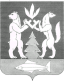 